Wellbeing for Education Reform Project: A Collaboration between the NHS, Newcastle City Council and the Anna Freud Centre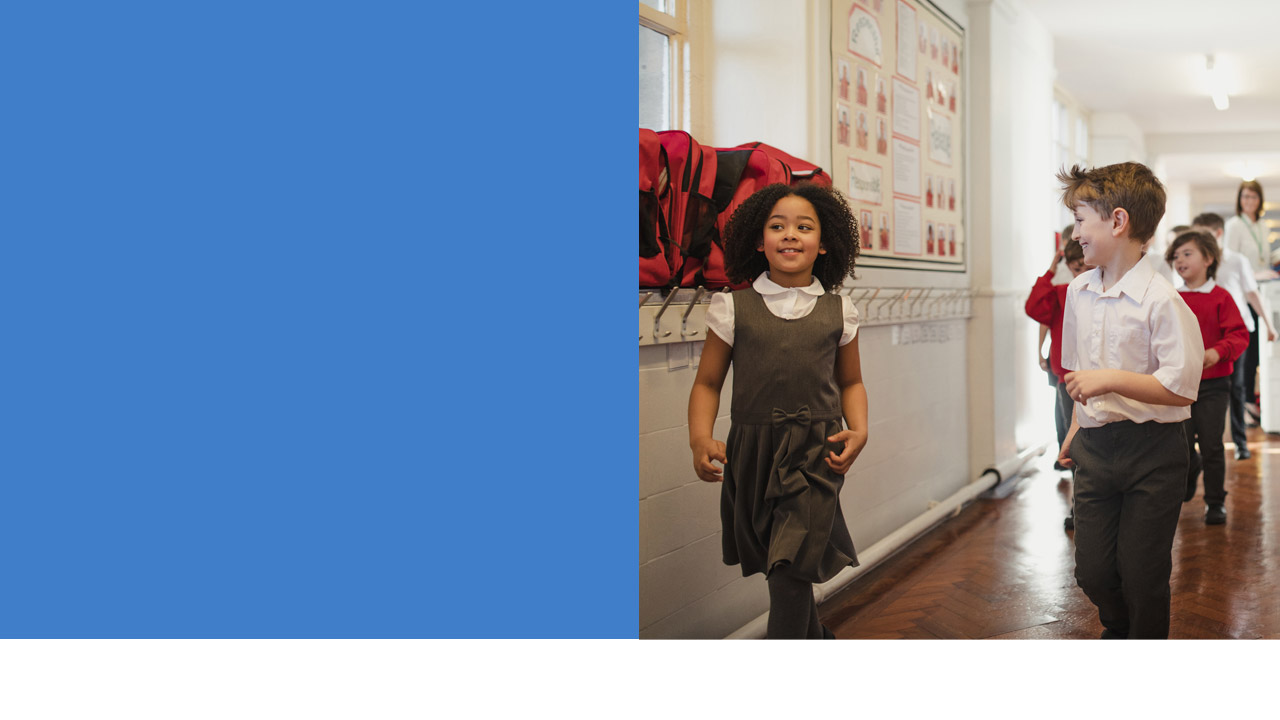 Summary ReportContext to the Project:Helen Bilcliffe (Public Health School Nurse) and Rebecca Wright (Educational Psychologist) were asked to become involved with the Wellbeing for Education Reform project in the Autumn term, 2020. Involvement is part of a national initiative where mental health and education professionals are working together to support positive outcomes for children, families and staff through the pandemic and beyond. 75 participants from across 62 school or college settings attended the first training session. 45 participants attended the second, interactive session.The flow chart (figure 1) on the next page outlines key steps involved in our work together to this point.Evaluation QuestionnaireMethod of EvaluationEvaluation questionnaires were sent to all participants who attended one, two or both sessions. The questionnaire can be found via this link and is also included below: https://forms.office.com/Pages/ResponsePage.aspx?id=wLSfsgQNn0q0YsEpSx4bR_ZQebwaj51MjNonLzGNpdRUQk44SlU2SUw1MzgyVzRGWE5BS05VTTlGQy4uWellbeing for Education Reform Evaluation QuestionnaireThank you for participating in either one or both of the Wellbeing for Education Reform sessions. In order to help us further support you, please can you respond to this 10 minute survey? All responses are anonymous. After we have completed our final interactive sessions with staff members, we will send out ideas for next steps based on your feedback. Many thanks for your time, work and responses.Tell us a bit about your context. Are you from a Secondary/Primary or other context? Are you working in a specialist setting?Did you attend one session or both sessions with Helen and Rebecca?Name one thing you found helpful to learn/think about in the sessions.Name one way in which you have shared what you learnt with others.Name one thing you have implemented/intend to implement as a result of participating in the session(s) to promote your own self care. What difference has this made?Name one thing you have implemented/intend to implement as a result of participating in the session(s) for your students. What difference has this made?Name one thing you have implemented/intend to implement as a result of participating in the session(s) for your staff. What difference has this made?Name one thing you have implemented or intend to implement as a result of participating in the session(s) to support your families. What difference has this made?Name something(s) (a tip, a key message, an intervention, a strategy) which you think might be meaningful to share with other participants as we navigate through the pandemic together. We will share these anonymously with you, combined with ideas developed in the ‘chat’.There is a small amount of Wellbeing for Education grant funding to continue to support this work in the future. What follow up support would be helpful from Helen, Rebecca or others? (for example, resources/strategies/development of networks/training/other support for pupils, staff or families?)ParticipantsParticipants were contacted via email, following the end of the second sessions. A link to the questionnaire was also sent to SENCos in Newcastle, via the SENCo network.Nine participants completed the questionnaire. Responses to questions 1 and 2 indicated that 5 were from a Primary School setting, 1 was from an alternative provision/hospital setting and 3 were from Secondary Schools. Four participants said that they attended both sessions, two explicitly said that they attended the second session and 3 said that they attended one session but did not specify which one.ResultsFirstly, participants’ responses for each question on the questionnaire are included below. Participants’ comments noted in the ‘chat’ and during verbal discussions in the second session are included, secondly.Questionnaire ResponsesQuestion 3 Name one thing you found helpful to learn/think about in the sessionsQuestion 4Name one way in which you have shared what you learnt with others.Question 5Name one thing you have implemented/intend to implement as a result of participating in the session(s) to promote your own self care. What difference has this made?Question 6Name one thing you have implemented/intend to implement as a result of participating in the session(s) for your students. What difference has this made?Question 7Name one thing you have implemented/intend to implement as a result of participating in the session(s) for your staff. What difference has this made?Question 8Name one thing you have implemented or intend to implement as a result of participating in the session(s) to support your families. What difference has this made?Question 9Name something(s) (a tip, a key message, an intervention, a strategy) which you think might be meaningful to share with other participants as we navigate through the pandemic together. We will share these anonymously with you, combined with ideas developed in the ‘chat’.Question 10There is a small amount of Wellbeing for Education grant funding to continue to support this work in the future. What follow up support would be helpful from Helen, Rebecca or others? (for example, resources/strategies/development of networks/training/other support for pupils, staff or families?)Results from Chat and Discussion Comments: What Did Participants Value?Some qualitative feedback posted in the chat and during discussions during the second Zoom sessions included:“I’ve loved sharing ideas”“Have really enjoyed hearing about what other people are doing. It might be useful to do this again after schools have been open a few weeks”“Thank you for allowing me to attend today.  It has been very useful”“this training has given me confidence to share strategies and offer training”“A good use of my time”“thank you very much Rebecca and Helen. I have found this session really useful. It has given me time to reflect on my practice and enthusiasm to move forward”“Staff can feel guilty for self – care. It’s good to have permission to think about our own wellbeing”.“I’ve enjoyed linking up with people from different schools and seeing new faces”.“For me, the most important thing to remember is to prioritise relationships”“We have the recovery curriculum for maths and English; we need it for our relationships. I’m going to plan in times to rebuild children’s friendships”.“Relationships and communication seem key”.DiscussionThe results above highlighted a number of key themes that seem important to note.The themes in red below come from thematic analysis of questionnaire and discussion data, outlined in the results.Question 3When asked what participants found most helpful (question 3), a third of participants noted that they valued the explicit focus on self – care and staff wellbeing. A quarter of participants noted that they appreciated learning from peers in a supportive environment. Other responses indicated that learning about theory, such as that in the 5 Rs and Psychologically Informed First Aid had helped them to develop their thinking and/or practice.Question 4Particpants were asked how they shared what they had learnt with others in their school communities (question 4). Each participant had different ideas; however, key themes related to:Question 5A key objective of the sessions, was to support staff to consider their own wellbeing and self care. Responses from question 1 and question 5, as well as comments in the ‘chat’ indicated that this was something which had the greatest impact on participants. Key themes suggested were:Question 6In relation to question 6, participants had a range of ideas to implement to support students. These can be themed as follows:Question 7Participants had been similarly proactive when thinking about supporting staff (question 7). Ideas can be grouped according to the themes:Question 8When thinking about how they had/intended to support parents and carers (question 8), ideas can be themed as follows:Question 9Question 9 asked participants to share approaches and tips with colleagues in other schools and colleges. Key ideas centred around:Responses to question 10 are further outlined in the Implications section of this report.ImplicationsQuestion 10 asked participants to describe what follow up support they would appreciate, following the sessions they participated in. Responses can be seen below and also include comments posted in the chat:As well as using ideas from participants, highlighted in question 10; participants also had ideas which they wanted to share with others in the city. Ideas in the table below have been grouped according to the 5 Rs (relationships, recognition, reflection, regulation and resilience). These will be shared with participants who attended, alongside their responses to question 9 (asking for their tips and advice) and details of next steps to support them.Table 1:Ideas from Participants to Share with Others, based on the 5 Rs (relationships, recognition, reflection, regulation and resilience)SummaryAlthough the project still continues to move forward, there are some clear overarching themes to note. Participants who wrote in the chat, discussed ideas in sessions and completed the questionnaire seemed to most value the focus on self -care and on their own wellbeing. They also valued connecting with peers and sharing ideas together. The emphasis on promoting relationships and connections was focused on their hopes in their school communities. Finally, participants noted that they had learnt new ideas from relevant theory, particularly the 5 Rs and Psychologically Informed First Aid. Many hoped to share this theory with staff and others.ParticipantResponses1Thinking about my own self - care2All the competing stressors during the present time. some I had been unaware of.3To consider self care and how this will actually benefit the pupils45 R's5Current situation can trigger past trauma.6psychological first aid7Staff wellbeing and mental health8To discuss the issues in my own school and hear solutions / ideas from other schools.9having time to reflect on good practice already happening in school sharing good ideas with other colleaguesParticipant    Responses1Communicated with a colleague who also attended to make things better mental health wise in our setting.2I have an SEN idea of the week and used the resources and information to share with the whole school staff3Alerted staff to PowerPoint4Shared resources with staff. Spoken to senior staff about importance of wellbeing.5Not shared yet due to school not functioning normally. Plan to present to staff in a training event when we can6Shared wellbeing ideas with SLT78I spoke to the deputy head that sent me on the course and asked for a meeting with himself and the other Well-Being Lead. This is yet to go ahead.it has made me reconsider my approach to children and parents and understand the anxiety faced by people even when they do not show itParticipantResponses1Realising that I am not responsible for everything and everyone. I am trying my best2Staff well being now a rightful focus.3To spend time doing something which makes me happy each week, just because I want to.4Taking time to listen5I have been even more open and honest than usual about how badly I am coping. I have reminded colleagues to please do things in a way that makes work easier for me to do. When they say 'If there's anything I can do to help, let me know' I have told them what they can do to help. Some people are doing more to communicate which helps.6Time for reflection and use opportunities to talk to colleagues to support one another7Taking time to talk about supporting others e.g supervision8Writing three daily gratitudes. 9I will not be starting my emails with I apologise... I am sorry to...ParticipantResponses1Not asking children to talk about their feelings unless I have time to really follow up what they tell me.2Well done postcard home3Making everyone aware of wellbeing resources which the pupils can use at home or when they return to school.45 R's5Reinforce that all planning should be child centred. Reinforce that we should involve the pupils as much as possible in their future choices.6Mental health champions to support student mental health- time to share feelings7Discussing mental health/behaviour/pastoral needs8Offering personalised voice notes and videos on request. Parents have said, "You've made their day," "Their face lit up," "They seem in a better mood now."9focusing on the resilience of our children and how this looks in the bigger picture - I liked the diagram that accompanied this. As a school we will continue to build resilience in our children by offering well being Wednesday sessionsParticipantResponses1buddy walking system2Considering breathing coach to lead us in a staff meeting.3We have asked staff to spend some time doing something which makes them happy. This has had positive feedback because it shows we are valuing their wellbeing at this time.45 R's5Sharing wellbeing resources by email. Being more observant of people's behaviours.6Supervision for staff. Mental health champions within school. Further staff to complete psychological first aid training7Wellbeing Wednesdays8I am hoping to discuss putting something in place such as a well-being Wednesday for parents/children and also have an open door policy for staff to discuss self-care/well-being.9I would like to introduce an attitude to gratitude wallParticipantResponses1Postcards home. Directing mental health advice through newsletters and flyers2To continue to ring and email parents regularly as school re-opens as we have built up strong relationships through increased communication through this pandemic and want this to continue.35 R's4Offering support to school aged grandchildren with their remote learning. Making a general fuss of them and offering things that they enjoyed when younger in order to re-establish sense of security and belonging. E.g. old favourite toys have reappeared, looking at holiday photos from years past etc. Lack of social situations, trips and holidays has meant more disposable income so I have bought things for my family that will improve their lives e.g. new cooker for my daughter, books for my dad.5Parent coffee mornings will be implemented. Key worker regular meetings with parents/carers6Continued pastoral care/home learning support/wellbeing activities7I would like to implement Non-screen family time afternoons, to reduce the stress of school workloads.8we will continue to support our families as we already doParticipantsResponses1You are trying your best.2-3To always make the kind choices and that self care isn't selfish.4Pick up the phone and give people a call. 5I think, like the above strategies for family, go back over past successes and reminisce. When the future is very uncertain we can find joy in the past, the familiar. Don't plan too far ahead- small steps which can be celebrated if reached, small responsibilities dished out etc. 'All pupils (and staff, and parents) have 'Special Needs' in SEMH right now' 6Always try to identify something positive in your life and focus on that rather than the negative. Take the time to say something nice to friends/families and colleagues- confidence boosters!7Well Being Wednesday sessionsParticipantResponses2-7First I need to speak to the Deputy Head and Well-being staff to form a plan of action.5Just more of the same, being there to advise is great, thanks.1More problem solving and sharing of ideas4Networks share good practice8resources to support resilience in children3Sharing of resources and case studies where outcomes have been successful.6Workshops for students and staffName one thing you found helpful to learn/think about in the sessionsSelf careLearning from and with othersLearning new theoryName one way in which you have shared what you learnt with others.Sharing the resources and Powerpoints used in both sessions.Facilitating discussions with Senior management to plan next stepsHaving a more explicit focus on supporting wellbeing in school.Name one thing you have implemented/intend to implement as a result of participating in the session(s) to promote your own self care. What difference has this made?Taking a more active stance of self compassionHaving an explicit focus on staff wellbeing and self care in schoolsTalk and listen more to othersUsing positive psychology approaches, including gratitude journalsPrioritising physical exerciseName one thing you have implemented/intend to implement as a result of participating in the session(s) for your students. What difference has this made?Initiating personal contact with students via voice notes/postcards/phonecallsIncorporating wellbeing focused interventions into teachingTeaching children about the theory learnt in the sessions, including a focus on the 5 RsName one thing you have implemented/intend to implement as a result of participating in the session(s) for your staff. What difference has this made?Encouraging connections between staffGiving staff time and space to do what feels good to themImplementing evidence informed interventions to promote wellbeing such as those based on positive psychology, supervision, psychological informed first aid.Name one thing you have implemented or intend to implement as a result of participating in the session(s) to support your families. What difference has this made?Increasing opportunities to get to know them, build relationships and look out for signs of distressSignposting to services in the cityReminding them to look after their wellbeing and directing to the 5 RsName something(s) (a tip, a key message, an intervention, a strategy) which you think might be meaningful to share with other participants as we navigate through the pandemic together. We will share these anonymously with you, combined with ideas developed in the ‘chat’.Self compassionConnecting with others who make you feel goodFirst I need to speak to the Deputy Head and Well-being staff to form a plan of action.Just more of the same, being there to advise is great, thanks.More problem solving and sharing of ideasNetworks share good practiceresources to support resilience in childrenSharing of resources and case studies where outcomes have been successful.Workshops for students and staffMore problem solving and sharing together with peers in different schoolsIt might be useful to do this again after schools have been open a few weeksMore of the same please- particularly meeting in small groupsIdeas to promote relationships with staff, students and families:During lockdown I have been making phone calls to parents. I've had a few calls lately where parents have shared some of the struggles they're facing at the moment. I'm not sure they would have shared this with me 'in real life' when they're face to face at home time.Newsletters, updates on social mediaKeeping staff teams consistent has been beneficial, especially when new people have had to work with each other in a new role since January term started.Sending videos from teaching staff to childrenBeing open about thinking of each otherThe staff have managed to connect quite well through email or Zoom meetings and we have been making phone calls to parents and children while we're not in school. We've been teaching through some narrated powerpoints so children can hear our voices tooThis is anecdotal, but my children's teachers have been very quick to feedback to my children about work they have sent in.  Even the smallest, of "well done" type of messages has been invaluable.  Sometimes they record these rather than send a written comment.Staff use See saw to communicate with parents and children  My default setting of a greeting is always 'you alright?' I've stopped saying this as in these times, people are out of their comfort and aren't where they usually would be so they're answer is usually negative. I try to open with a question that focuses on a positive like how's your son getting on with his guitar skills?Teachers do live morning welcome and story times at the end of the day with children at home. Teachers are still in touch with all pupils through live lessons.Remembering things that are important to children/families and referring to them in subsequent conversations.A #nobystanders campaign for the whole school. All students engage in this.''Walker Wake up' where all students meet in the morning to do a live registration.greeting on the yardSLT have given teachers Wednesday morning out of class to meet up with each other (bubbles ran by support staff). Then on afternoon it's reversed, all support staff meetWe encourage children to link up remotely to do their home working.We’ve been trying to offer virtual catch ups with parents and children.Strategies and approaches staff use to recognise distress in othersI have an LSA on screen with me during virtual lessons so she can look out for children’s facial expressions/things in the background etc that we might want to follow up.Check ins via phone call/textWhen we're in school I might notice that a child is quieter than usualsometimes distress is shown through behavioursIf I have any concerns in the virtual context, I have been making phone calls and have referred to our family support team who then reach out. When in school, I would usually have a quick chat with the child at play time to check they're OK and let them know they can come to me if they want to share anythingwe have added a mental health concern tab on our homepage where staff respond when we get alerts.I think i must use these skills every day within meetings especially CP, CIN and EHP meetings as this is really about unpicking problems and finding out exactly what is going on. I think this can be difficult with SEN children.try to catch up at break times  asking people how they are  etcsafe and well calls. Calls are important as they give parents time to talk about all aspects of life.zoom social sessionsAsking Heads of Dpt / Line Managers to feedback concerns about individuals following meetings/callsusing previous knowledge of families valuableList of parents and children with senior leaders having lists of families we need to keep in contact with weekly.we have a pair mentor system where we can share any worries and then the other person can pass to senior members if appropriate.arguing with friends / staff, mannerisms (fidgeting), asking to go to the toilet a lot, child arriving late for school, behaviour on yardregular check ins from staff to children and staff to other stafflistening and understanding why a child presents as they do on a certain day is really key to supporting them.I am spending a lot of time – well spent – tying to really listen to what parents are telling me.Ways staff encourage others’ and their own reflectionwe offer plenty of physical learning breaks in school, also an advised 'at home learning timetable' which focuses on exercise  and reflection about how they feel at home.I find it helpful when someone does not offer quick solutions but just sits near to me and helps me clarifying what I'm thinking...sharing the positive tweets and messages from parentsi like to do a session with children looking at what they have who they have and what they enjoy!turning the frown upside down, turning the negative to a positive. Always taking views of everyone!We have set up a ‘home zone’ at the end of the school day for children to come and debrief at the end of the day.Voice notes are a popular way of letting children know we are thinking of them.Reminders to all about what we can and can’t control – keeping things in perspective.Ideas to promote regulationEncouraging others to do some of things that having a calming impact - this might be different for everyone.  E.g., exercise, creative activities...I'm going to offer a zoom fitness class for the staff - maybe a 30 minute HIIT session as a start anyway. Some who are offsite won't have seen anyone.meditate each dayteachers are engaging with children virtually on a celebration level rather than an educational aimlots of 1 to 1 small group work taking place around PCSEWe have an appreciation station with 3 staff on wall weekly with positive comments from other staff to help boost moralwe do a lot of active listening with children.during thrive whole class sessions children have role played different situations (e.g altercation on the yard) and how they react to them.we measure the soft skills by asking teachers to grade the children on their learning habitsChildren can use transitional objects to support them between home and school.Weekly sessions based on the Thrive approach.Thrive strategies, adapted for individuals, are really helpful to promote thinking about thinking and feelings.Mindfulness, jogs and  regular yogaThat feeling of being part of a team in your bubble is really important. We’ve got our own group identity.We are promoting 60 minutes of physical exercise each day for staff and students.Focus on repair when things have gone tricky – shining the light on underlying emotions and providing opportunities for children to think about/practise challenging situations.We use storybooks to help us talk about our feelings, but in a safe, slightly distanced way. Less pressure than a direct conversation.Ways to boost resilienceAn alternative curriculum which has focused on well-being and allowed physical activities for children. We have 'triad's for staff where everyone is in a group of 3 to keep check on each other. An established well-being team too, trying to set up a range of different challenges or intensives.I like the fitness idea. Perhaps a 'pub quiz' type of thing over zoom for staff. And I agree about permission for breaks, it's easy to sit at the computer all daystaff well being weeksstaff well being championFree snacks and staff tuck shop!We have a weekly staff draw, spin the wheel and a member of staff wins a prize. This includes whole school, taking place on weekly zoom assembly.whole school 'Well Being Wednesday' sessions where every class looks at same topic and although working separately they are united in same taska half day for all staffrandom acts of kindness between staffreally important for settings to agree their definitions and measures of resilience otherwise it becomes a punchlineTaking the time to thank and praise staffWe send postcards to children not attending. We’ve also sent postcards to parents.Goodie basket in staffroom – worth its weight in gold!Work on growth mindset.Live lessons have mad ethe children at home engage more as they feel more connected. They want to know how others are and what they are doing.Hysteria can sometimes set in. Don’t be hard on yourself. Deep breaths and a cup of tea.We use mindfulness yeti.It’s really reassuring that a lot of the resilience work was going on already. We need time and space to think about what we can build on rather than reinventing the wheel.